.Intro: 32 count      3 TagsTAG 1 (2 set) 12 o’clock - Also IntroTAG 2 (2 set) 12 o’clock- End of wall 4*TAG 3 (3 set) 12 o’clock– End of wall 7( after adding 2 counts to face 12 o’clock)S1: ROCKING CHAIR, SHUFFLE SCUFFS2: ROCKING CHAIR, PIVOT FORWARD ROCK RECOVERS3: LEFT DOUBLE CROSS, KICK FORWAD, R DOUBLE CROSS, KICK FORWARDS4: DIAGONAL WALK,SPIRAL FULL TURN, RECOVER, ½ LEFT TURN*End of wall 7, (¼ L turn to 12 o’clock add 2 steps 1-2,  L to L, R step beside L)End the dance with Tag 3 (3 set)TAG (2 x 8 )  2 setS1: RIGHT CROSS ROCK, LEFT CROSS ROCK RECOVER*RepeatI hope you enjoy this dance!   Thank you very much!Please contact me at suanyeoh@hotmail.comLast Update - 6th April 2018Cool Autumn Day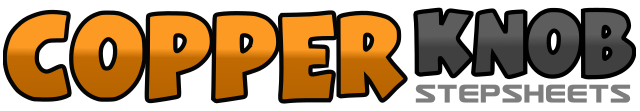 .......Count:32Wall:4Level:Improver.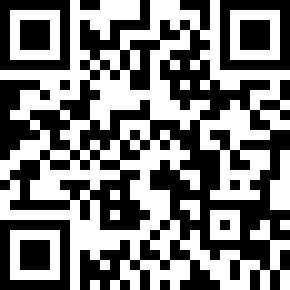 Choreographer:Molly Yeoh (MY) - April 2018Molly Yeoh (MY) - April 2018Molly Yeoh (MY) - April 2018Molly Yeoh (MY) - April 2018Molly Yeoh (MY) - April 2018.Music:Cool Autumn Day (天凉好个秋) - Bai Li Hua (白麗華)Cool Autumn Day (天凉好个秋) - Bai Li Hua (白麗華)Cool Autumn Day (天凉好个秋) - Bai Li Hua (白麗華)Cool Autumn Day (天凉好个秋) - Bai Li Hua (白麗華)Cool Autumn Day (天凉好个秋) - Bai Li Hua (白麗華)........1 2 3 4R step fwd recover, R back rock recover5 6 7 8R fwd shuffle RLR,  L scuff @ 81-2-3-4L rock fwd recover, L rock back recover5-6-7-8L step fwd R pivot turn, R step fwd, L step fwd, recover (pull back)on R1-2-3-4Step L to L, R cross over L, L step to L, R kick fwd (body line to R)5-6-7-8R step to R, L cross over R, R step to R, L kick fwd (body line to L)1 2 3 4(Facing 4.30) L walk fwd, R step fwd spiral full turn@2, L walk fwd, R step fwd (weight on R) (Still facing4.30)5 6 7 8Pull step L back@5, R step back @6, ½ L turn square to (9 o’clock) with L step down@7, R step beside L1 2 -3 4Right cross over L, recover, R step to R @3 hold 45&6, 7 8Left cross & step over R @5, recover on R @&, L step over on R again @6, Recover on R@7, L step to L@8 ( afar)1 2 3&4R rock back recover, R shuffle to RLR @ 3&45 6 7&8L rock back recover, L shuffle to LRL @ 7&8